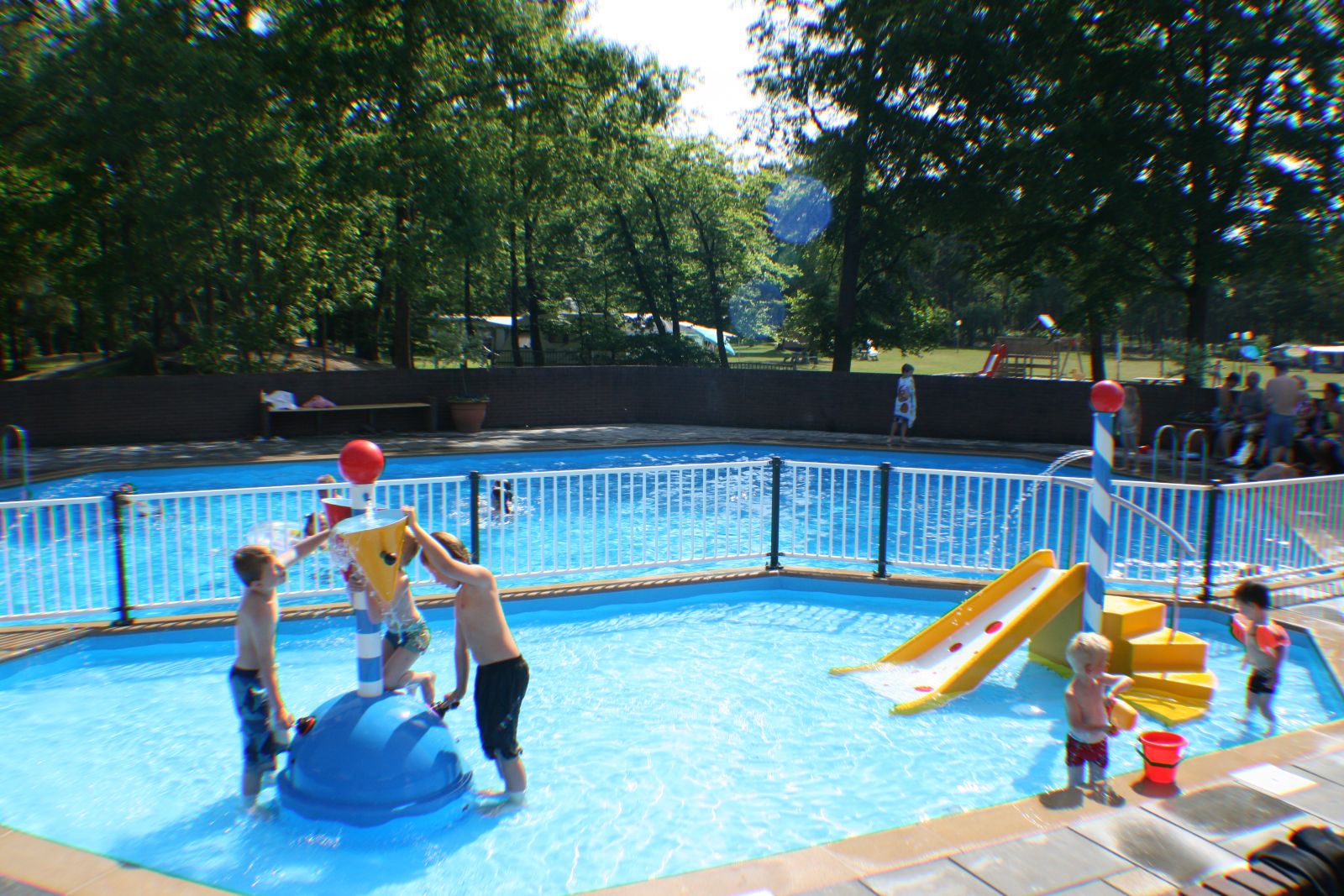 het pierenbad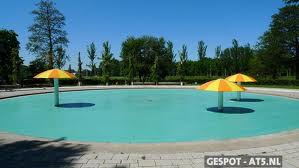 					Thema: Iedereen is mooiHet pierenbadIs een ondiep bad in een zwembad waar kleine kinderen in kunnen spelen.